INFORMED CONSENT FOR IN-PERSON SERVICES DURING COVID-19 PUBLIC HEALTH CRISIS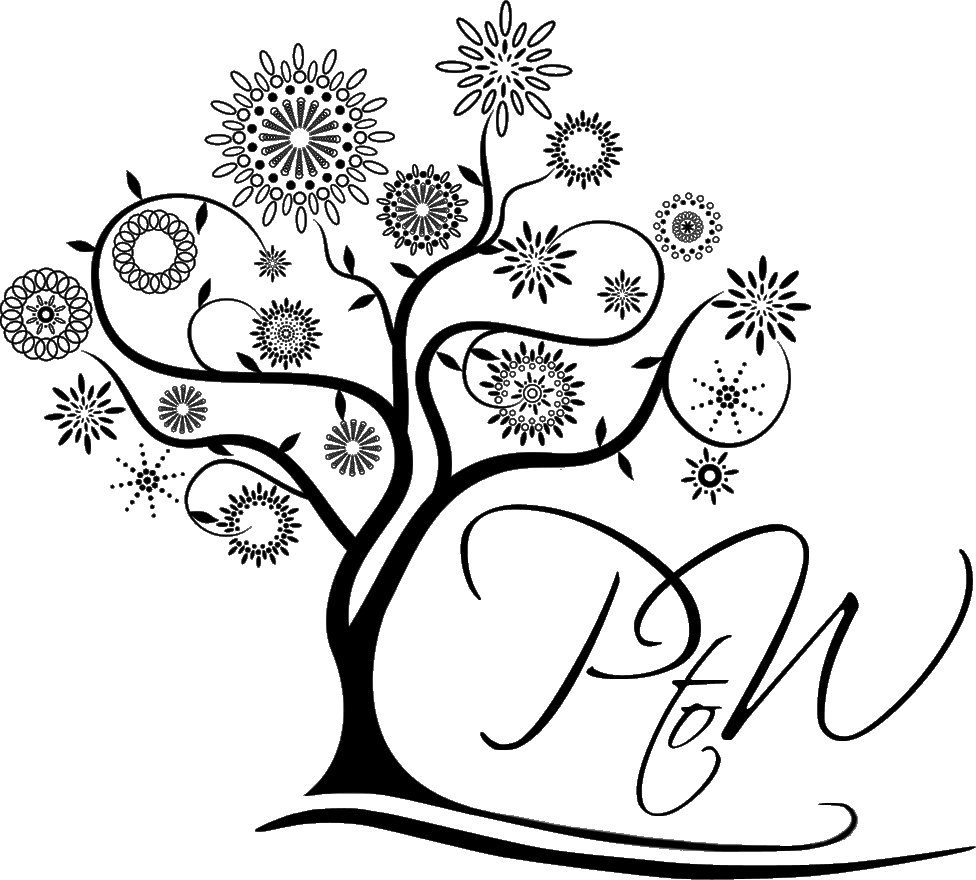 This document contains important information about our decision (yours and mine) to resume in-person services in light of the COVID-19 public health crisis. Please read this carefully and let me know if you have any questions. When you sign this document, it will be an official agreement between us.  Decision to Meet Face-to-Face We have agreed to meet in person for some or all future sessions. If there is a resurgence of the pandemic or if other health concerns arise, however, I may require that we meet via telehealth. If you have concerns about meeting through telehealth, we will talk about it first and try to address any issues. If you decide at any time that you would feel safer with telehealth services, it is available as long as it is feasible and clinically appropriate. Reimbursement for telehealth services, however, is determined by the insurance companies and applicable law, so that is an issue we may also need to discuss. Clients are responsible for the full fee regardless of what insurance covers.  Risks of Opting for In-Person Services You understand that by coming to the office, you are assuming the risk of exposure to the coronavirus (or other public health risk). This risk may increase if you travel by public transportation or ride sharing service. Your Responsibility to Minimize Your Exposure To obtain services in person, you agree to take certain precautions which will help keep everyone (you, me, and our families, other clients and staff) safer from exposure, sickness and possible death. If you do not adhere to these safeguards, it may result in our starting/returning to a telehealth arrangement.   Initial each to indicate that you understand and agree to these actions: You will only keep your in-person appointment if you are symptom free. ___ You will take your temperature before coming to each appointment. If it is elevated (100 Fahrenheit or more), or if you have other symptoms of the coronavirus, you agree to cancel the appointment or proceed using telehealth. If you wish to cancel for this reason, you will not be charged for the session.  The waiting room will be closed until our appointment time. ___ You will wash your hands or use alcohol-based hand sanitizer when you enter the building. ___ You will adhere to the safe distancing precautions we have set up in the suite.___ You will wear a mask in all areas of the office (all staff will too). ___ You will keep a distance of 6 feet and there will be no physical contact (e.g. no shaking hands). ___ You will practice safe measures like trying not to touch your face or eyes with your hands. If you do, you will immediately wash or sanitize your hands. ___ If you are bringing your child, you will make sure that your child follows all of these sanitation and distancing protocols. ___ You will take steps between appointments to minimize your exposure to COVID. ___ If you have a job that exposes you to other people who are infected, you will immediately let Pathways know. ___ If your commute or other responsibilities or activities put you in close contact with others (beyond your family), you will let Pathways know. ___ If a resident of your home tests positive for the infection, you will immediately let Pathways know and we will then [begin] resume treatment via telehealth.___ I may change the above precautions if additional local, state or federal orders or guidelines are published. If that happens, we will talk about any necessary changes. My Commitment to Minimize Exposure Pathways has taken steps to reduce the risk of spreading the coronavirus within the office and we have posted our efforts on our website and in the office. Please let me know if you have questions about these efforts.  If You or I Are Sick You understand that I am committed to keeping you, my colleagues, and all of our families safe from the spread of this virus. If you show up for an appointment and it is evident you have a fever or other symptoms, or believe you have been exposed, I will have to require you to leave the office immediately. We can follow up with services by telehealth as appropriate. If Pathways staff tests positive for the coronavirus, I will notify you so that you can take appropriate precautions.  Your Confidentiality in the Case of Infection If you have tested positive for the coronavirus, I may be required to notify local health authorities that you have been in the office. If I have to report this, I will only provide the minimum information necessary for their data collection and will not go into any details about the reason(s) for our visits.  By signing this form, you are agreeing that I may do so without an additional signed release. Informed Consent This agreement supplements the general informed consent/business agreement that we agreed to at the start of our work together. Your signature below shows that you agree to these terms and conditions.  _________________________           ________________________            ________________________ Client Name              			Client Signature                                    Date _________________________          _________________________         _________________________ Therapist Name            		Therapist Signature            	          Date 